Anmeldung für den Tag des offenen Schützenhauses AdliswilBitte füllen Sie für jede Person eine eigene Anmeldung aus.EinführungskurseMarkieren Sie bitte die Kurse welche Sie besuchen möchten.Mittagessen in der Schützenstube Ja, ich möchte in der Schützenstube das Mittagessen geniessen mit       PersonenName:Vorname:Nationalität:Adresse:Geburtsdatum:EMail:DatumZeitEinführungskursMindestalter13.04.202409:00 – 12:00 UhrEinführungskurs Sportpistole16 Jahre13.04.202409:00 – 12:00 UhrEinführungskurs Luftgewehr10 Jahre13.04.202413:30 – 15:30 UhrEinführung Pistole16 Jahre13.04.202413:30 – 15:30 UhrEinführung Sturmgewehr 9015 Jahre20.04.202409:00 – 12:00 UhrEinführung Sportpistole16 Jahre20.04.202409:00 – 12:00 UhrEinführung Kleinkalibergewehr12 Jahre20.04.202413:30 – 15:30 UhrEinführung Pistole16 Jahre20.04.202413:30 – 15:30 UhrEinführung Sturmgewehr 9015 JahreSenden Sie bitte das ausgefüllte Formular bis spätestens 06.04.2024 an:mailto:robert.maurer@hispeed.ch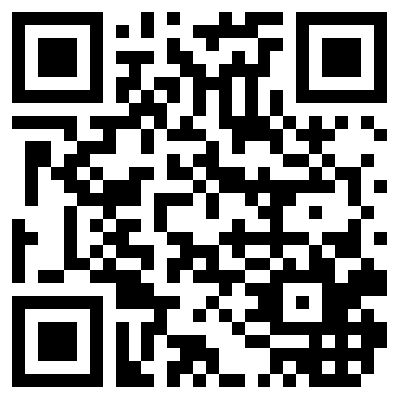 Schützenverein Adliswil
Tag des offenen Schützenhauses